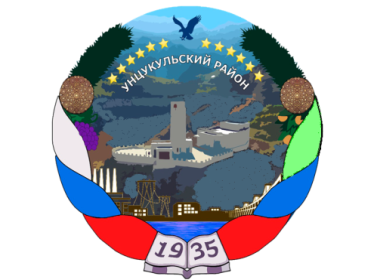 РЕСПУБЛИКА ДАГЕСТАНГЛАВА МУНИЦИПАЛЬНОГО ОБРАЗОВАНИЯ«УНЦУКУЛЬСКИЙ РАЙОН»Индекс 368950 п. Шамилькала, ул. им. М. Дахадаева 3, тел. 55-64-85,  е-mail: mo_uncuk_raion@mail.ru П О С Т А Н О В Л Е Н И Еот«18» апреля 2018 г.  № 35О внесении изменений в постановление Главы МО «Унцукульский район» от 18 сентября 2017 года № 106 «Об утверждении Положения о квалификационных требованиях для замещения должностей муниципальной службы в Унцукульскоммуниципальном районе»На основании Закона Республики Дагестан О внесении изменений в статью 10 Закона Республики Дагестан «О государственной гражданской службе Республики Дагестан» и статью 9 Закона Республики Дагестан «О муниципальной службе в Республике Дагестан», постановляю:1. Внести в постановление Главы МО «Унцукульский район» от 18 сентября 2017 года № 106 «Об утверждении Положения о квалификационных требованиях для замещения должностей муниципальной службы в Унцукульском муниципальном районе» следующие изменения:Второй раздел «Квалификационные требования для замещения должностей муниципальной службы в Унцукульском районе» изложить в следующей редакции: «2.1. Для замещения должности муниципальной службы требуется соответствие квалификационным требованиям к уровню профессионального образования, стажу муниципальной службы или работы по специальности, направлению подготовки, знаниям и умениям, которые необходимы для исполнения должностных обязанностей.2.2.В число квалификационных требований к должностям муниципальной службы входит наличие высшего профессионального образования, за исключением младшей группы должностей, для замещения которых достаточно наличие среднего профессионального образования, соответствующего направлению деятельности.2.3.К стажу муниципальной службы или стажу работы по специальности, направлению подготовки для муниципальных служащих устанавливаютсядифференцированно по группам должностей муниципальной службы следующие типовые	квалификационные	требования высшие должности муниципальной службы - не менее четырех лет стаж; муниципальной службы или стажа работы по специальности, направлении подготовки; главные должности муниципальной службы - не менее двух лет стаж; муниципальной службы или стажа работы по специальности, направлению подготовки;ведущие, старшие и младшие должности муниципальной службы - без предъявления требований к стажу.2.4. Для лиц, имеющих дипломы специалиста или магистра с отличием, в течение трех лет со дня выдачи диплома устанавливаются квалификационные требования к стажу муниципальной службы или стажу работы по специальности, направлению подготовки для замещения главных должностей муниципальной службы - не менее одного года стажа муниципальной службы или стажа работы по специальности, направлению подготовки.2.5. Граждане, претендующие на замещение должности муниципальной службы, обязаны знать Конституцию Российской Федерации; федеральные законы, указы Президента Российской Федерации, постановления и распоряжения Правительства Российской Федерации, ведомственные правовые акты (по направлению своей деятельности); Конституцию Республики Дагестан; законы Республики Дагестан, указы Главы и постановления Правительства республики Дагестан (по направлению своей деятельности); Устав муниципального образования; муниципальные правовые акты (по направлению своей деятельности).2.6.Обладать навыками:для высших и главных должностей муниципальной службы - эффективного планирования рабочего времени и организации работы, оперативного принятия и реализации управленческих решений, организации и обеспечен,; я выполнения задач, ведения деловых переговоров, публичного выступления, анализа и прогнозирования, учета мнения коллег, сотрудничества с коллегами и муниципальными служащими иных органов местного самоуправления, избирательной комиссии муниципального образования, государственными служащими, организации работы по эффективному взаимодействию с иными органами местного самоуправления, государственными органами Российской Федерации и республики Дагестан, владения компьютерной и другой оргтехникой, работы со служебными документами, адаптации к новой ситуации и принятия новых подходов в решении поставленных задач, систематического повышения своей квалификации;для ведущих должностей муниципальной службы - эффективного планирования рабочею времени, обеспечения выполнения задач, анализа и прогнозирования,эффективного сотрудничества с коллегами, взаимодействия с муниципальными служащими иных органов местного самоуправления, избирательной комиссии муниципального образования, государственными служащими владения компьютерной и другой оргтехникой, владения необходимым программным обеспечением,, сбора и систематизации информации, работы с служебными документами, систематического повышения своей квалификации; для старших должностей муниципальной службы - квалифицированного планирования своей работы, обеспечения выполнения задач, эффективного сотрудничества с коллегами, взаимодействия с муниципальными служащими иных органов местного самоуправления, избирательной комиссии муниципального образования, государственными служащими, владения компьютерной и другой оргтехникой, владения необходимым программным обеспечением, сбора и систематизации информации, работы со служебными документами, систематического повышения своей квалификации;для младших должностей муниципальной службы - грамотного планирования своей работы, обеспечения выполнения задач, эффективного сотрудничества с коллегами, взаимодействия с муниципальными служащими иных органов местного самоуправления, избирательной комиссии муниципального образования, владения компьютерной и другой оргтехникой, сбора информации, работы со служебными докукментами, систематического повышения своей квалификации.».2. Настоящее постановление подлежит опубликованию на официальном сайте администрации муниципального образования «Унцукульский район».Глава МО«Унцукульский район»                                                              И. Нурмагомедов     Приложение №к постановлению главы МО«Унцукульский район»                                                                                                    от «18» сентября 2017 г. №106 Положениео квалификационных требованиях для замещения должностей муни шпальной службы в Унцукульском муниципальном районе1. Общие положения Настоящее Положение определяет квалификационные требования к муниципальным служащим, осуществляющим профессиональную деятельность на муниципальной службе. Квалификационные требования по должностям муниципальной службы устанавливаются с учетом соотношения квалификационных требований, предъявляемых к соответствующим должностям муниципальной и государственной гражданскс й службы. Для замещения должности муниципальной службы требуется соо гветствие квалификационным требованиям к уровню профессионального образования, стажу муниципал).ной службы или работы по специальности, направлению подготовки, знаниям ь умениям, которые необходимы для исполнения должностных обязанностей, а также при наличии соответствующего решения представителя нанимателя (работодателя) - к специальности, направлению подготовки.Квалификационные требования для замещения должностей муниципальной службы в Унцукульском муниципальном районе Для замещения должности муниципальной службы требуется соответствие квалификационным требованиям к уровню профессионального образования, стажу муниципальной службы или работы по специальности, направлению подготовки, знаниям и учениям, которые необходимы для исполнения должностных обязанностей. В число квалификационных требований к должностям муниципальной службы входит наличие высшего профессионального образования, за исключеньем младшей группы должностей, для замещения которых достаточно наличие среднего профессионального образования, соответствующего направлению деятельности. К стажу муниципальной службы или стажу работы по специальности, направлению подготовки для муниципальных служащих устанавливаются дифференцированно по группам должностей муниципальной службы следующие типовые ква лификационные требования: высшие должности муниципальной службы - не менее четырех лет стажа муниципальной службы или стажа работы по специальности, направлению подготовки; главные должности муниципальной службы - не менее двух лет стажа муниципальной службы или стажа работы по специальности, направлению подготовки;ведущие, старшие и младшие должности муниципальной службы - без предъявления требований к стажу. Для лиц, имеющих дипломы специалиста или магистра с отличием, в течение трех лет со дня выдачи диплома устанавливаются квалификационные требования к стажу муниципальной службы или стажу работы по специальности, направлению подготовки для замещения главных должностей муниципальной службы - не менее одного года стажа муниципальной службы или стажа работы по специальности, направлению подготовки.Граждане, претендующие на замещение должности муниципальной службы, обязаны знать Конституцию Российской Федерации; федеральные законы указы Президенте Российской Федерации, постановления и распоряжения Правительства Российской! Федерации, ведомственные правовые акты (по направлению своей деятельности); Конституцию Республики Дагестан; законы Республики Дагестан, указы Главы и постановления Правительства республики Дагестан (по отправлению своей деятельности); Устав муниципального образования; муниципальные правовые акты (по направлению своей деятельности).2.6.Обладать навыками:для высших и главных должностей муниципальной службы - : эффективного планирования рабочего времени и организации работы, оперативною: принятия и реализации управленческих решений, организации и обеспечения выполнения задач, ведения дедовых переговоров, публичного выступления, анализа и про; позирования, учета мнения коллег, сотрудничества с коллегами и муниципальным;  служащими иных органов местного самоуправления, избирательной комиссии муниципального образования, государственными служащими, организации работы по аффективному взаимодействию с иными органами местного самоуправления, государственными органами Российской Федерации и республики Дагестан, владения компьютерной и другой о]'(.техникой, работы со служебными документами, адаптации к новой ситуации и принятия новых подходов в решении поставленных задач, систематического повышения своей квалификации;для ведущих должностей муниципальной службы - эффективного планирования рабочею времени, обеспечения выполнения задач, анализа и прогнозирования, эффективного сотрудничества с коллегами, взаимодействия с муниципальными служащими иных органов местного самоуправления, избирательной комиссии муниципального образования, государственными служащими, владения компьютерной и другой Оргтехникой, владения необходимым программным обеспечением, сбора и систематизации информации, работы со служебными документами, систематического повышения своей квалификации;для старших должностей муниципальной службы - квалифицированного планирования своей работы, обеспечения выполнения задач, эффективного сотрудничества с коллегами, взаимодействия с муниципальными служащими иных органов местного самоуправления, избирательной комиссии муниципального образования, государственными служащими, владения компьютерной и другой; оргтехникой, владения необходимым программным обеспечением, сбора и систематизации информации, работы со служебными документами, систематического повышения своей квалификации;для младших должностей муниципальной службы - грамотного планирования своей работы, обеспечения выполнения задач, эффективного сотрудничества с коллегами, взаимодействия с муниципальными служащими иных органов местного самоуправления, избирательной комиссии муниципального образования, владения компьютерной и другой оргтехникой, сбора информации, работы со служебными документами, систематического повышения своей квалификации.З.Контроль за соблюдением Положений3.1.Ответственность за соблюдение Положения о системе квалификационных требование к муниципальным служащим администрации Унцукульского муниципального района возлагается на Управляющего делами администрации Унцукульского муниципального района.3.2.В отношении муниципальных служащих, не соответствующих установленным квалификационным требованиям, глава муниципального образования «Унцукульский район» может в индивидуальном порядке с учетом стажа и опыта работы принимать решения о продолжении замещения ими занимаемых должностей до их переподготовки или повышения квалификации.	.АКТУАЛЬ НАЯ РЕДАКЦИИ ПО СОСТОЯНИЮ НА 1.04.2018 г.